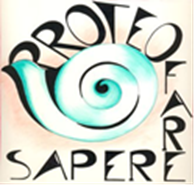 Scheda di partecipazione al corso di preparazione alla prova orale del Concorso Docenti 
Proteo Fare Sapere Cagliari“Incontri di preparazione alla prova orale del Concorso docenti”
il/la sottoscritto/a ______________________________ nato/a a____________________ il_________ residente a_____________________ via______________________ n.____ Cell.   ________________ e-mail _______________________ in qualità di docente dell’Ist. _____________________________ di _________________chiedel’iscrizione al Seminario di formazione “Incontri di preparazione alla prova orale del Concorso docenti” che si terrà on line in modalità sincrona nei giorni18 e 20 aprile 2024.Il Corso è riservato alle iscritte e agli iscritti FLC CGIL e Proteo Fare Sapere.        firma ...............................................IMPORTANTE Da compilare in tutte le sue parti e inviare con e-mail a formproteoca@gmail.com